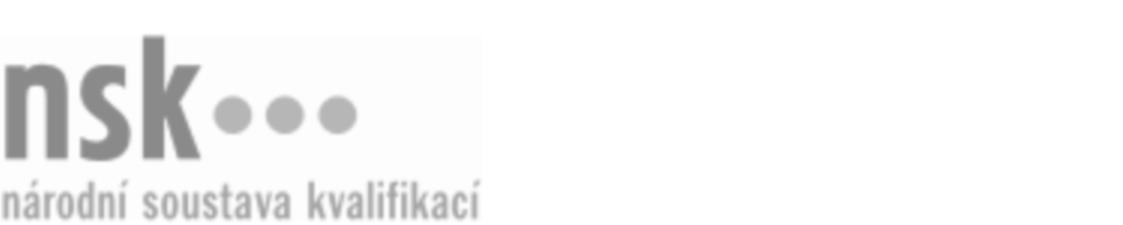 Kvalifikační standardKvalifikační standardKvalifikační standardKvalifikační standardKvalifikační standardKvalifikační standardKvalifikační standardKvalifikační standardÚklidový pracovník / úklidová pracovnice – speciální práce (kód: 69-011-H) Úklidový pracovník / úklidová pracovnice – speciální práce (kód: 69-011-H) Úklidový pracovník / úklidová pracovnice – speciální práce (kód: 69-011-H) Úklidový pracovník / úklidová pracovnice – speciální práce (kód: 69-011-H) Úklidový pracovník / úklidová pracovnice – speciální práce (kód: 69-011-H) Úklidový pracovník / úklidová pracovnice – speciální práce (kód: 69-011-H) Úklidový pracovník / úklidová pracovnice – speciální práce (kód: 69-011-H) Autorizující orgán:Ministerstvo pro místní rozvojMinisterstvo pro místní rozvojMinisterstvo pro místní rozvojMinisterstvo pro místní rozvojMinisterstvo pro místní rozvojMinisterstvo pro místní rozvojMinisterstvo pro místní rozvojMinisterstvo pro místní rozvojMinisterstvo pro místní rozvojMinisterstvo pro místní rozvojMinisterstvo pro místní rozvojMinisterstvo pro místní rozvojSkupina oborů:Osobní a provozní služby (kód: 69)Osobní a provozní služby (kód: 69)Osobní a provozní služby (kód: 69)Osobní a provozní služby (kód: 69)Osobní a provozní služby (kód: 69)Osobní a provozní služby (kód: 69)Týká se povolání:Úklidový pracovník vnitřních prostorÚklidový pracovník vnitřních prostorÚklidový pracovník vnitřních prostorÚklidový pracovník vnitřních prostorÚklidový pracovník vnitřních prostorÚklidový pracovník vnitřních prostorÚklidový pracovník vnitřních prostorÚklidový pracovník vnitřních prostorÚklidový pracovník vnitřních prostorÚklidový pracovník vnitřních prostorÚklidový pracovník vnitřních prostorÚklidový pracovník vnitřních prostorKvalifikační úroveň NSK - EQF:333333Odborná způsobilostOdborná způsobilostOdborná způsobilostOdborná způsobilostOdborná způsobilostOdborná způsobilostOdborná způsobilostNázevNázevNázevNázevNázevÚroveňÚroveňUplatňování a dodržování zásad bezpečnosti práce, ochrany zdraví při práci a požární ochranyUplatňování a dodržování zásad bezpečnosti práce, ochrany zdraví při práci a požární ochranyUplatňování a dodržování zásad bezpečnosti práce, ochrany zdraví při práci a požární ochranyUplatňování a dodržování zásad bezpečnosti práce, ochrany zdraví při práci a požární ochranyUplatňování a dodržování zásad bezpečnosti práce, ochrany zdraví při práci a požární ochrany22Manipulace s chemickými a dezinfekčními látkami, přípravky a potřebnými ředicími a aplikačními pomůckami pro provádění úkliduManipulace s chemickými a dezinfekčními látkami, přípravky a potřebnými ředicími a aplikačními pomůckami pro provádění úkliduManipulace s chemickými a dezinfekčními látkami, přípravky a potřebnými ředicími a aplikačními pomůckami pro provádění úkliduManipulace s chemickými a dezinfekčními látkami, přípravky a potřebnými ředicími a aplikačními pomůckami pro provádění úkliduManipulace s chemickými a dezinfekčními látkami, přípravky a potřebnými ředicími a aplikačními pomůckami pro provádění úklidu22Údržba, kontrola a skladování pomůcek a strojů pro provádění úkliduÚdržba, kontrola a skladování pomůcek a strojů pro provádění úkliduÚdržba, kontrola a skladování pomůcek a strojů pro provádění úkliduÚdržba, kontrola a skladování pomůcek a strojů pro provádění úkliduÚdržba, kontrola a skladování pomůcek a strojů pro provádění úklidu22Identifikace základních materiálů podlah, nábytku, zařízení a volba vhodných technologických postupů dle harmonogramů prací pro speciální úklidové práceIdentifikace základních materiálů podlah, nábytku, zařízení a volba vhodných technologických postupů dle harmonogramů prací pro speciální úklidové práceIdentifikace základních materiálů podlah, nábytku, zařízení a volba vhodných technologických postupů dle harmonogramů prací pro speciální úklidové práceIdentifikace základních materiálů podlah, nábytku, zařízení a volba vhodných technologických postupů dle harmonogramů prací pro speciální úklidové práceIdentifikace základních materiálů podlah, nábytku, zařízení a volba vhodných technologických postupů dle harmonogramů prací pro speciální úklidové práce33Identifikace různých typů padů, pomůcek a strojů při provádění speciálních pracíIdentifikace různých typů padů, pomůcek a strojů při provádění speciálních pracíIdentifikace různých typů padů, pomůcek a strojů při provádění speciálních pracíIdentifikace různých typů padů, pomůcek a strojů při provádění speciálních pracíIdentifikace různých typů padů, pomůcek a strojů při provádění speciálních prací22Specifikace odborných pojmů úklidových a čisticích speciálních pracíSpecifikace odborných pojmů úklidových a čisticích speciálních pracíSpecifikace odborných pojmů úklidových a čisticích speciálních pracíSpecifikace odborných pojmů úklidových a čisticích speciálních pracíSpecifikace odborných pojmů úklidových a čisticích speciálních prací33Provádění strojního mytí, čištění a leštění podlahovým kotoučovým strojem a podlahovým automatem na tvrdých podlaháchProvádění strojního mytí, čištění a leštění podlahovým kotoučovým strojem a podlahovým automatem na tvrdých podlaháchProvádění strojního mytí, čištění a leštění podlahovým kotoučovým strojem a podlahovým automatem na tvrdých podlaháchProvádění strojního mytí, čištění a leštění podlahovým kotoučovým strojem a podlahovým automatem na tvrdých podlaháchProvádění strojního mytí, čištění a leštění podlahovým kotoučovým strojem a podlahovým automatem na tvrdých podlahách22Provádění údržby kobercových podlahových ploch a čalounění v rámci kompletní údržbyProvádění údržby kobercových podlahových ploch a čalounění v rámci kompletní údržbyProvádění údržby kobercových podlahových ploch a čalounění v rámci kompletní údržbyProvádění údržby kobercových podlahových ploch a čalounění v rámci kompletní údržbyProvádění údržby kobercových podlahových ploch a čalounění v rámci kompletní údržby33Provádění údržby a ošetření ploch a zařízení z kůže v různých typech čištěníProvádění údržby a ošetření ploch a zařízení z kůže v různých typech čištěníProvádění údržby a ošetření ploch a zařízení z kůže v různých typech čištěníProvádění údržby a ošetření ploch a zařízení z kůže v různých typech čištěníProvádění údržby a ošetření ploch a zařízení z kůže v různých typech čištění33Provádění mytí a leštění velkých skleněných ploch různými typy postupůProvádění mytí a leštění velkých skleněných ploch různými typy postupůProvádění mytí a leštění velkých skleněných ploch různými typy postupůProvádění mytí a leštění velkých skleněných ploch různými typy postupůProvádění mytí a leštění velkých skleněných ploch různými typy postupů33Provádění čištění, uzavření a leštění linoleí a PVCProvádění čištění, uzavření a leštění linoleí a PVCProvádění čištění, uzavření a leštění linoleí a PVCProvádění čištění, uzavření a leštění linoleí a PVCProvádění čištění, uzavření a leštění linoleí a PVC33Provádění opravy a periodické údržby voskovaných linoleí a PVCProvádění opravy a periodické údržby voskovaných linoleí a PVCProvádění opravy a periodické údržby voskovaných linoleí a PVCProvádění opravy a periodické údržby voskovaných linoleí a PVCProvádění opravy a periodické údržby voskovaných linoleí a PVC33Provádění čištění a uzavření vápencových povrchůProvádění čištění a uzavření vápencových povrchůProvádění čištění a uzavření vápencových povrchůProvádění čištění a uzavření vápencových povrchůProvádění čištění a uzavření vápencových povrchů33Provádění čištění a uzavření žulových povrchůProvádění čištění a uzavření žulových povrchůProvádění čištění a uzavření žulových povrchůProvádění čištění a uzavření žulových povrchůProvádění čištění a uzavření žulových povrchů33Provádění čištění a uzavření keramických povrchůProvádění čištění a uzavření keramických povrchůProvádění čištění a uzavření keramických povrchůProvádění čištění a uzavření keramických povrchůProvádění čištění a uzavření keramických povrchů33Provádění čištění a uzavření cihelných a betonových povrchůProvádění čištění a uzavření cihelných a betonových povrchůProvádění čištění a uzavření cihelných a betonových povrchůProvádění čištění a uzavření cihelných a betonových povrchůProvádění čištění a uzavření cihelných a betonových povrchů33Provádění čištění a uzavření umělého kamene a pryskyřicových podlahProvádění čištění a uzavření umělého kamene a pryskyřicových podlahProvádění čištění a uzavření umělého kamene a pryskyřicových podlahProvádění čištění a uzavření umělého kamene a pryskyřicových podlahProvádění čištění a uzavření umělého kamene a pryskyřicových podlah33Provádění čištění a údržby dřevěných a korkových lakovaných a laminátových podlah a olejovaných/voskovaných dřevěných podlahProvádění čištění a údržby dřevěných a korkových lakovaných a laminátových podlah a olejovaných/voskovaných dřevěných podlahProvádění čištění a údržby dřevěných a korkových lakovaných a laminátových podlah a olejovaných/voskovaných dřevěných podlahProvádění čištění a údržby dřevěných a korkových lakovaných a laminátových podlah a olejovaných/voskovaných dřevěných podlahProvádění čištění a údržby dřevěných a korkových lakovaných a laminátových podlah a olejovaných/voskovaných dřevěných podlah33Provádění čištění a údržby elektrozařízeníProvádění čištění a údržby elektrozařízeníProvádění čištění a údržby elektrozařízeníProvádění čištění a údržby elektrozařízeníProvádění čištění a údržby elektrozařízení22Organizace práce na pracovištiOrganizace práce na pracovištiOrganizace práce na pracovištiOrganizace práce na pracovištiOrganizace práce na pracovišti22Úklidový pracovník / úklidová pracovnice – speciální práce,  29.03.2024 8:09:57Úklidový pracovník / úklidová pracovnice – speciální práce,  29.03.2024 8:09:57Úklidový pracovník / úklidová pracovnice – speciální práce,  29.03.2024 8:09:57Úklidový pracovník / úklidová pracovnice – speciální práce,  29.03.2024 8:09:57Strana 1 z 2Strana 1 z 2Kvalifikační standardKvalifikační standardKvalifikační standardKvalifikační standardKvalifikační standardKvalifikační standardKvalifikační standardKvalifikační standardPlatnost standarduPlatnost standarduPlatnost standarduPlatnost standarduPlatnost standarduPlatnost standarduPlatnost standarduStandard je platný od: 21.10.2022Standard je platný od: 21.10.2022Standard je platný od: 21.10.2022Standard je platný od: 21.10.2022Standard je platný od: 21.10.2022Standard je platný od: 21.10.2022Standard je platný od: 21.10.2022Úklidový pracovník / úklidová pracovnice – speciální práce,  29.03.2024 8:09:57Úklidový pracovník / úklidová pracovnice – speciální práce,  29.03.2024 8:09:57Úklidový pracovník / úklidová pracovnice – speciální práce,  29.03.2024 8:09:57Úklidový pracovník / úklidová pracovnice – speciální práce,  29.03.2024 8:09:57Strana 2 z 2Strana 2 z 2